Для вас, родители!	АРТИКУЛЯЦИОННАЯ ГИМНАСТИКА ДЛЯ ЗВУКА [Л]Для того, чтобы детская речь была внятной, чёткой и понятной другим людям, необходимо работать над развитием мышц артикуляционного аппарата. Существуют специальные упражнения для развития подвижности, ловкости языка, губ, щёк, подъязычной уздечки, которые называются артикуляционной гимнастикой.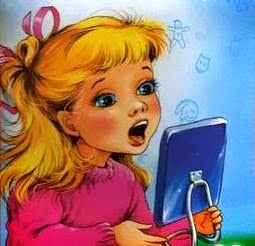 Совместная работа учителя-логопеда и родителей помогает подготовить артикуляционный аппарат ребёнка к правильному произношению тех звуков, которые он не произносит или произносит неправильно, помогает достичь наилучших результатов в речевом развитии ребёнка..Ниже представлен комплекс артикуляционной гимнастики для звука [л].ПРАВИЛЬНАЯ АРТИКУЛЯЦИЯ ЗВУКА [Л]:- губы улыбаются;- язык узкий, напряжённый, его кончик поднимается кверху и упирается в бугорки за верхними зубами; когда смотрим в зеркало, по бокам языка видны пустые места;- воздушная струя сильная, направлена на кончик языка;- голосовые связки работают, звук [л] - звонкий твёрдый согласный.КОМПЛЕКС АРТИКУЛЯЦИОННОЙ ГИМНАСТИКИ ДЛЯ ЗВУКА [Л]:«УЛЫБКА»Улыбнуться так, чтобы были видны верхние и нижние зубы, удерживать это положение под счёт от 1 до 5.«НАКАЖЕМ  НЕПОСЛУШНЫЙ ЯЗЫЧОК»Немного приоткрыть рот, спокойно положить язык на нижнюю губу и, пошлёпывая его губами, произносить звуки: "пя-пя-пя", а потом покусать зубами: "тя-тя-тя". После выполнения данного упражнения язык становится мягким, широким, расслабленным.«БЛИНЧИК»Широкий язык высунуть, расслабить, положить на нижнюю губу. Удерживать в таком положении под счёт от 1 до 10. Следить, чтобы язык не дрожал. Если язык напряжён, вернуться к предыдущему упражнению.«ПАРОХОД ГУДИТ»Приоткрыть рот, зажать широкий кончик языка между зубами и длительно произносить звук [ы] (как гудит пароход).«ПАРУС»Рот широко открыть. Узкий язык поднять вверх, коснуться бугорков (альвеол) за верхними зубами. Удерживать в таком положении под счёт от 1 до 10.«МАЛЯР»Сделать упражнение «Парус». Двигать кончиком языка по поверхности нёба вперёд-назад не торопясь, под счёт.«КАЧЕЛИ»Рот приоткрыть. Кончиком языка упираться поочерёдно то в верхние, то в нижние зубы. Челюсть не двигать. Выполнять не торопясь, под счёт взрослого.«ИГОЛОЧКА»Рот приоткрыть. Узкий напряжённый язык высунуть вперёд как можно дальше.«ИНДЮК»Рот приоткрыть. Положить язык на верхнюю губу и широким языком по верхней губе производить движение вперёд и назад, стараясь не отрывать язык от губы - поглаживая её. Сначала движения медленные, затем темп убыстряем и добавляем голос. При правильном выполнении упражнения должны услышать звук, похожий на "песенку" индюка: бл-бл-бл . Важно, чтобы язык был широким и не сужался, а движения языком были вперёд-назад, а не из стороны в сторону.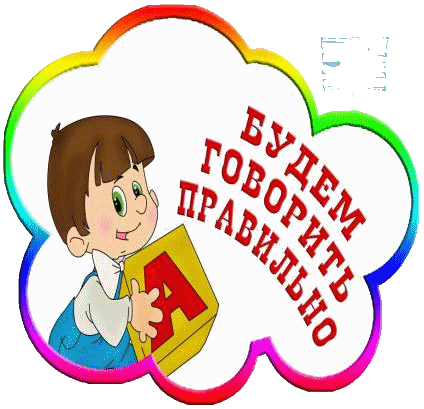 ЕЖЕДНЕВНОЕ ВЫПОЛНЕНИЕ УПРАЖНЕНИЙ ПОМОЖЕТ РЕБЁНКУ ОВЛАДЕТЬ ПРАВИЛЬНЫМ ЗВУКОПРОИЗНОШЕНИЕМ